海の向こうの姉妹都市はどのような場所なのでしょうか？あなたの夢のオーシャンサイド市を描いて下さい。ご応募いただいた作品は富士市役所で開催されるオーシャンサイド市展示会に展示されます。テーマ:「夢見るオーシャンサイド」用紙 : 八つ切り(392×271mm)または B4 サイズの画用紙(A4サイズに描いたものを既定の画用紙に貼るなどでもOK)画材：自由（展示や送付で破損しないもの）下記の応募者情報と作品カードを記入いただき、応募者情報は作品の裏側に、 作品カードは作品の下辺中央に貼付してください。 締め切り: 令和5年9月30日 (土)ご応募いただいた方には参加賞を贈呈致します。またご応募いただいた作品の中から優秀賞を選出致します。※作品は応募者の自作かつ未発表のものに限ります。※応募作品はオーシャンサイド市展示会に展示後、オーシャンサイド市に作品を送付し、文化交流に役立たせていただきます。作品の返却はできませんので、ご了承ください。 また、交流を目的とした活動や媒体 (HP, ラジオ、新聞、 パンフレット等) に、 多目的に活用させていただくことがあります。※個人情報につきましては、 当協会が責任を持って厳重なる管理を行い、この展示の目的以外には使用いたしません。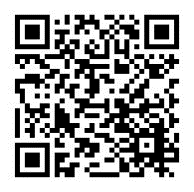 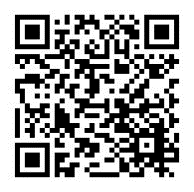 オーシャンサイド市展示会場所: 富士市役所2階 市民ホール・廊下期間: 令和5年10月10日 (土) ～20日(金)  (土日除く)問い合わせ先：富士・オーシャンサイド友好協会（info@fuji-oceanside.com）キリトリ線※切り取って画用紙裏に貼付してくださいキリトリ線の　り　づ　け　※作品の下辺中央に貼付してください	　応募者情報応募者情報氏名（ペンネーム可）連絡先（どちらかで結構です）メールアドレス：連絡先（どちらかで結構です）電　話　番　号；題名作品への想い作品への想い氏名英語表記　：氏名日本語表記：